KB – CAT Position ReportPurpose and OverviewThe Position Report is a pull of key information on all positions (CAT Records) and Vacant/Bud Adjustment rows (Additional Adjustments Page records) based on selected run control criteria.This report allows users of CAT to view all records that exist in the CAT and the AAP.  Users will review this report to get a complete picture of their budgeted positions.  They may also distribute it to other users who may not have access to the CAT/AAP, but need to see the data that it houses. Process InputsFiscal YearBusiness UnitDivisionDept IDEmployee ClassProcess OutputsExcel document with a population that meet the run control criteria and have records in CAT or the AAP. Procedure StepsNavigate to Workforce Administration > UW External HR Systems > Compensation Admin Tool > CAT Reports > HRS to CAT Position Report.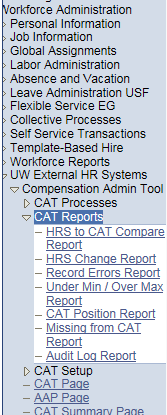 Click Search under the Find an Existing Value tab to select a previously created Run Control ID, or create a new Run Control ID by selecting Add a New Value. To create a new Run Control ID, assign a unique identifier as the Run Control ID (eg. initials_date_etc.) into the Run Control ID box and select Add.Note: Run Control ID sets the report parameters. Users can create one ID, and use it to process multiple reports/processes, or create a new ID for each report/process.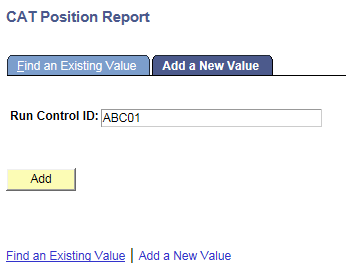 Enter parameters to define criteria for the CAT Position Report.Select the upcoming Fiscal Year used for CAT budgeting planning purposes. This field will default to the latest fiscal year setup in the CAT.Select a Business Unit.If desired, select a Division. If desired, select a Department. If available, the Department field will become editable when the user selects a Division from the search tool or enters one manually and presses the tab button out of the field. If desired, select a Fund Code.Check the Include Addl Adj. checkbox to include records from the AAP in the output.Click Select Values in the employee class box if you wish to exclude certain employee classes from the report. The default is for all employee classes to be included. Employee classes that are not included in the CAT will not pull onto CAT reports. Click Save in the bottom left to save the parameters for the report.Click Run in the top right to run the report.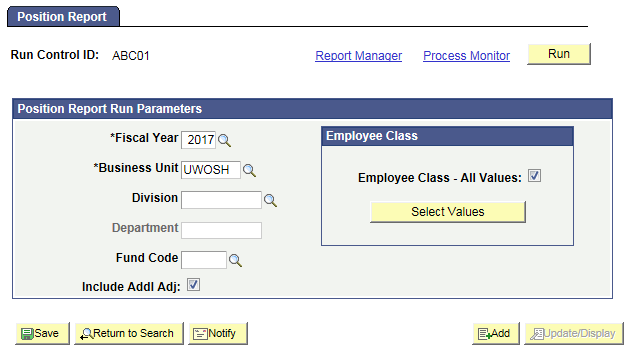 User will be automatically directed to the Process Scheduler Request page. From this page, select OK.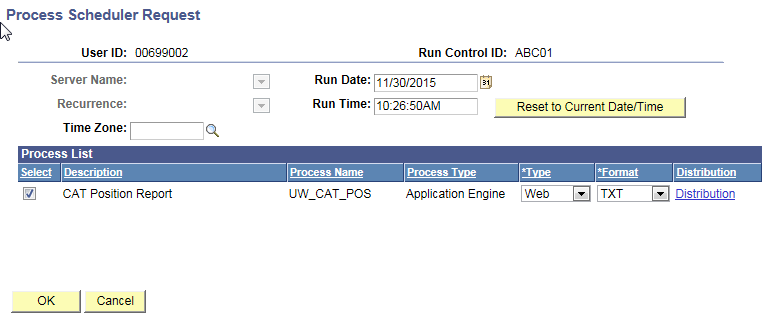 Note the Process Instance number under the Process Monitor link. This designates the specific instance of the report run.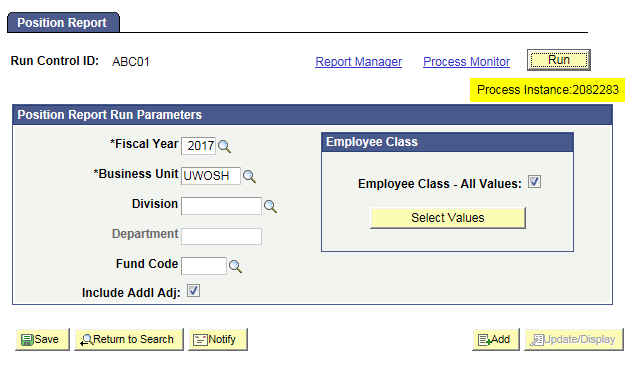 Click Process Monitor at the top right of the window.Search for your process instance number under Process List, which will indicate the status of the report generation. When the report is complete, Run Status will be “Success” and Distribution Status will be “Posted”.If Run Status is “Queued,” it indicates that the report generation is waiting to start.If Run Status is “Processing,” it indicates that the report generation is processing. Click Refresh at the top right of the window to refresh the status of the document.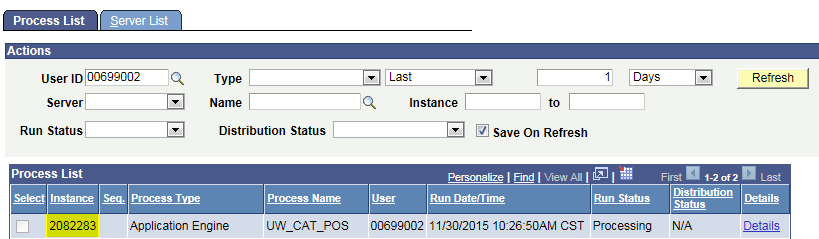 Once the Run Status hits “Success” and the Distribution Status hits “Posted,” download the output.Click Details.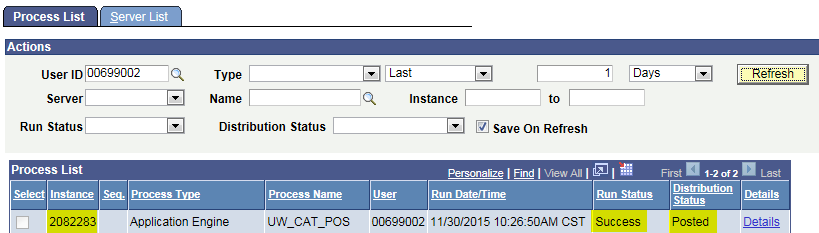 Click View Log/Trace at the bottom right of the window.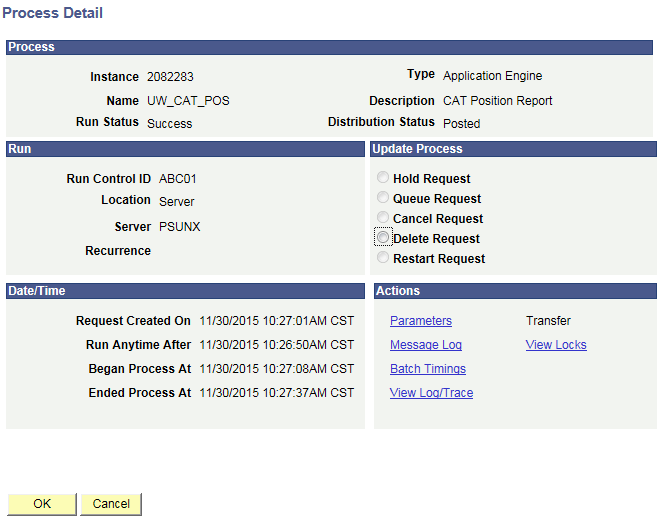 Under File List, click the file with the .xls extension to download the output. Note: you may have two .xls outputs if you have any additional splits.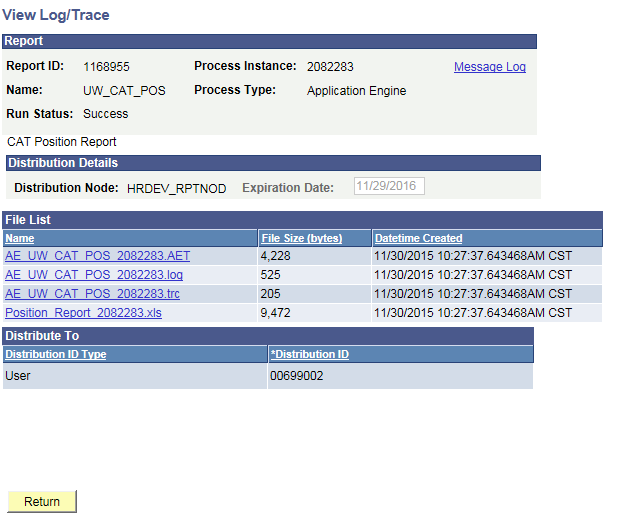 When opening the file, if an error message appears indicating that “The file you are trying to open…is in a different format than specified by the file extension,” click Yes.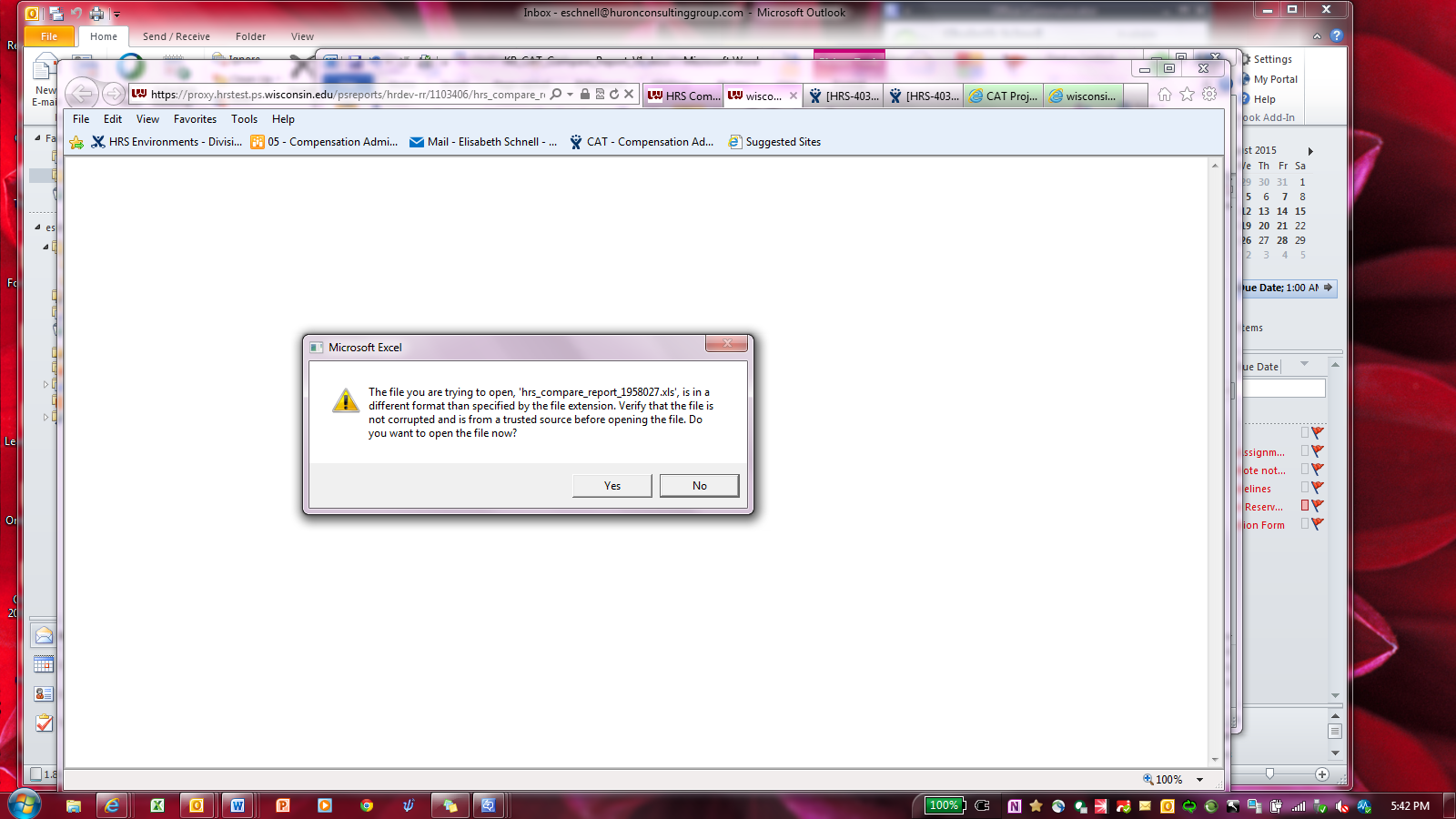 Note that different internet browsers may have different opening processes.Review the report.Open the downloaded Excel file.A screenshot of the output file is below.A description of the different header fields of the output is below.Funding splits should list as rows beneath each empl recordJob and Demographic data will repeat for all funding split rowsJobs from the CAT should be listed first, then vacant positions, then budgeted adjustments.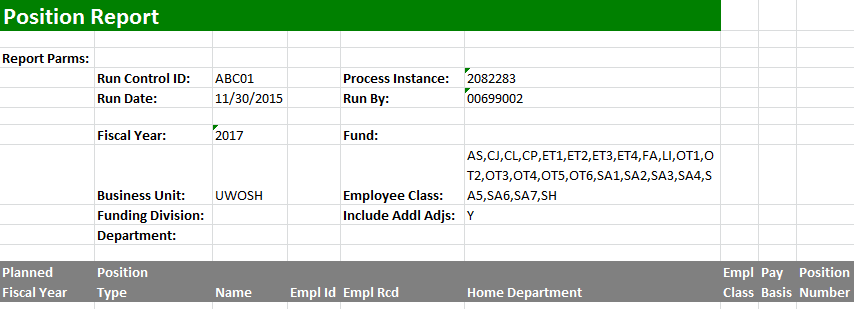 TablesTable 1: Output Header FieldsTable 1: Output Header FieldsReport ParametersReport ParametersField NameDescriptionRun Control IDThe run control identification entered when report was created. Run DateThe date the report was created.Fiscal YearThe effective date of the CAT you wish to compare against in HRS.Business UnitThe Business Unit selected in the run control.Funding DivisionThe Division (if any) selected in the run control.DepartmentThe Department (if any) selected in the run control.Process InstanceThe number assigned by PeopleSoft for each process.Run ByThe user ID of the user who ran the report.FundThe Fund Code (if any) selected in the run controlEmployee ClassThe employee classes included on the report’s run control.Include Additional AdjustmentsY if the ‘Include Additional Adjustments’ checkbox was selected on the run control.Report ColumnsReport ColumnsReport ColumnsField NameField NameDescriptionPlanned Fiscal Year Planned Fiscal Year Fiscal Year field value from CAT for empl records that exist in the CAT and meet the run control criteria. If Include Additional Adjustments is checked, Pull Fiscal Year field value from the AAP for vacant positions that exist in the AAP and meet the run control criteria. Position Type (AAP Label)Position Type (AAP Label)If Include Additional Adjustments is checked, pull value for Position Type (either Vacant or Bud Adj.) for records that exist in the AAP and meet the run control criteria. Name Name Employee First & Last name from HRS for empl records that exist in the CAT and meet the run control criteria.If Include Additional Adjustments is checked this field will be blank for AAP positions.EmplID EmplID EmplID from HRS for empl records that exist in the CAT and meet the run control criteria.If Include Additional Adjustments is checked this field will be blank for AAP positions.Empl Rcd Empl Rcd Empl Record from HRS for empl records that exist in the CAT and meet the run control criteria.If Include Additional Adjustments is checked this field will be blank for AAP positions.Home Dept/ Funding Dept for Additional Adjustments Home Dept/ Funding Dept for Additional Adjustments Home Dept from HRS for empl records that exist in the CAT and meet the run control criteria.  If Include Additional Adjustments is checked this field will be populated by the funding deptid for AAP positions.Empl Class Empl Class Empl Class from HRS for empl records that exist in the CAT and meet the run control criteria. If Include Additional Adjustments is checked this field will be blank for AAP positions.Pay BasisPay BasisPay Basis from HRS for empl records that exist in the CAT and meet the run control criteria. If Include Additional Adjustments in checked this field will be blank for AAP Positions. Position Number Position Number The Position Number from CAT for empl records that exist in the CAT and meet the run control criteria. If include Additional Adjustments is checked pull position number field value from the AAP for vacant positions that exist in the AAP and meet the run control criteria (and who have position number entered).Adjustment Type Adjustment Type IF include Additional Adjustments is checked, Pull Adjustment Type field value from the AAP for AAP positions that exist in the AAP and meet the run control criteria.Job Code Job Code Job Code from CAT for empl records that exist in the CAT and meet the run control criteria. If include Additional Adjustments is checked pull job code field value from the AAP for vacant positions that exist in the AAP and meet the run control criteria (and who have job code entered).Title Title Title from CAT for empl records that exist in the CAT and meet the run control criteria.  Planned Title Planned Title Planned Title from CAT for empl records that exist in the CAT and meet the run control criteria.If include Additional Adjustments is checked pull Title field value from the AAP for vacant positions that exist in the AAP and meet the run control criteria.Total Planned FTE Total Planned FTE Planned FTE field from the CAT for empl records that exist in the CAT and meet the run control criteria.  If include Additional Adjustments is checked pull FTE field value from the AAP for vacant positions that exist in the AAP and meet the run control criteria.Base Compensation Rate Base Compensation Rate The Base Compensation Rate from the CAT for empl records that exist in the CAT and meet the run control criteria. If Include Additional Adjustments is checked this field will be blank for AAP positions.Increase 1 Action Reason Increase 1 Action Reason The Action Reason associated with the first non-merit comp increase from the CAT empl records that exist in the CAT and meet the run control criteria.  If no additional increases have been entered this field will appear blank. If Include Additional Adjustments is checked this field will be blank for AAP positionsIncrease 1 $ Amount Increase 1 $ Amount The comprate change amount associated with the first non-merit comp increase from the CAT for empl records that exist in the CAT and meet the run control criteria.  If no additional increases have been entered this field will appear blank. If Include Additional Adjustments is checked this field will be blank for AAP positionsIncrease 1 % Amount Increase 1 % Amount The comprate change percentage associated with the first non-merit comp increase from the CAT for empl records that exist in the CAT and meet the run control criteria.  If no additional increases have been entered this field will appear blank. If Include Additional Adjustments is checked this field will be blank for AAP positionsIncrease 2 Action Reason Increase 2 Action Reason The Action Reason associated with the second non-merit comp increase from the CAT empl records that exist in the CAT and meet the run control criteria.  If no additional increases have been entered this field will appear blank. If Include Additional Adjustments is checked this field will be blank for AAP positionsIncrease 2 $ Amount Increase 2 $ Amount The comprate change amount associated with the second non-merit comp increase from the CAT for empl records that exist in the CAT and meet the run control criteria.  If no merit has been entered this field will appear blank. If Include Additional Adjustments is checked this field will be blank for AAP positionsIncrease 2 % Amount Increase 2 % Amount The comprate change percentage associated with the second non-merit comp increase from the CAT for empl records that exist in the CAT and meet the run control criteria.  If no merit has been entered this field will appear blank. If Include Additional Adjustments is checked this field will be blank for AAP positionsIncrease 3 Action Reason Increase 3 Action Reason The Action Reason associated with the third non-merit comp increase from the CAT empl records that exist in the CAT and meet the run control criteria.  If no additional increases have been entered this field will appear blank. If Include Additional Adjustments is checked this field will be blank for AAP positionsIncrease 3 $ Amount Increase 3 $ Amount The comprate change amount associated with the third non-merit comp increase from the CAT for empl records that exist in the CAT and meet the run control criteria.  If no merit has been entered this field will appear blank. If Include Additional Adjustments is checked this field will be blank for AAP positionsIncrease 3 % Amount Increase 3 % Amount The comprate change percentage associated with the third non-merit comp increase from the CAT for empl records that exist in the CAT and meet the run control criteria.  If no merit has been entered this field will appear blank. If Include Additional Adjustments is checked this field will be blank for AAP positionsPre-Merit Adjusted CompratePre-Merit Adjusted ComprateThe UW_CAT_COMPRATE field plus all non-merit increases from the CAT for empl records that exist in the CAT and meet the run control criteria. If no non-merit increases have been entered this field will appear blank.  If Include Additional Adjustments is checked this field will be blank for AAP positionsMerit $ Amount Merit $ Amount The comprate change amount associated with the Action Reason Merit from the CAT for empl records that exist in the CAT and meet the run control criteria.  If no merit has been entered this field will appear blank. If Include Additional Adjustments is checked this field will be blank for AAP positionsMerit % Amount Merit % Amount The comprate change percentage associated with the Action Reason Merit from the CAT for empl records that exist in the CAT and meet the run control criteria.  If no merit has been entered this field will appear blank. If Include Additional Adjustments is checked this field will be blank for AAP positionsChancellor’s Discretionary $ Chancellor’s Discretionary $ The comprate change amount associated with the Action Reason Chancellor’s discretionary from the CAT for empl records that exist in the CAT and meet the run control criteria.  If no Chancellor’s discretionary increase has been entered this field will appear blank. If Include Additional Adjustments is checked this field will be blank for AAP positionsChancellor’s Discretionary % Chancellor’s Discretionary % The comprate change percentage associated with the Action Reason Chancellor’s discretionary from the CAT for empl records that exist in the CAT and meet the run control criteria. If no Chancellor’s discretionary increase has been entered this field will appear blank. If Include Additional Adjustments is checked this field will be blank for AAP positionsFinal ComprateFinal ComprateThe UW_CAT_COMPRATE field plus all increases from the CAT (UW_CAT_COMPRATE+ UW_CAT_CHANGE_AMT) for empl records that exist in the CAT and meet the run control criteria. If no non-merit increases have been entered this field will appear blank.  If Include Additional Adjustments is checked this field will be blank for AAP positionsAdjusted Base Salary (Based on Planned FTE)Adjusted Base Salary (Based on Planned FTE)Derive Adjusted Base salary based on Base CAT compensation rate, entered increases, and FTE (UW_CAT_COMPRATE+ UW_CAT_CHANGE_AMT)*Planned FTEGLBUGLBUFor CAT jobs, the GLBU of this empl record from the account code in the CATIf Include Additional Adjustments is checked, the GLBU of this position from the account code in the AAPFund  Fund  For CAT jobs, pull the Fund of this empl record from the account code in the CAT If Include Additional Adjustments is checked, the fund of this position from the account code in the AAPDeptID DeptID For CAT jobs, pull the DeptID of this empl record from the account code in the CAT If Include Additional Adjustments is checked, the DepID of this position from the account code in the AAPProgram Program For CAT jobs, pull the Program of this empl record from the account code in the CAT If Include Additional Adjustments is checked, the Program of this position from the account code in the AAPProjectID ProjectID For CAT jobs, pull the ProjectID of this empl record from the account code in the CAT If Include Additional Adjustments is checked, this field will be blank for AAP positions. Distribution % Distribution % For CAT jobs, pull distribution percentage of second funding split of empl record with error from the CATIf Include Additional Adjustments is checked, this field will be blank for AAP positions.Budgeted Amount Budgeted Amount For CAT jobs, pull budgeted amount of second funding split of empl record with error from the CATIf Include Additional Adjustments is checked, pull final budgeted amount from the AAP. Budgeted FTE Budgeted FTE For CAT jobs, pull budgeted FTE of second funding split of empl record with error from the CATIf Include Additional Adjustments is checked, pull FTE from the AAP (if that field is populated)Repeat Fund, DeptID, Program and Project ID for all funding splits this emplid/emplrcd combo has.If Include Additional Adjustments is checked, Vacant and Budget Adjustment positions will only have one funding string.Repeat Fund, DeptID, Program and Project ID for all funding splits this emplid/emplrcd combo has.If Include Additional Adjustments is checked, Vacant and Budget Adjustment positions will only have one funding string.Repeat Fund, DeptID, Program and Project ID for all funding splits this emplid/emplrcd combo has.If Include Additional Adjustments is checked, Vacant and Budget Adjustment positions will only have one funding string.CommentsThe Comments field for CAT jobs, Pull the description field for Vacant/Budget adj positions from the AAP. The Comments field for CAT jobs, Pull the description field for Vacant/Budget adj positions from the AAP. 